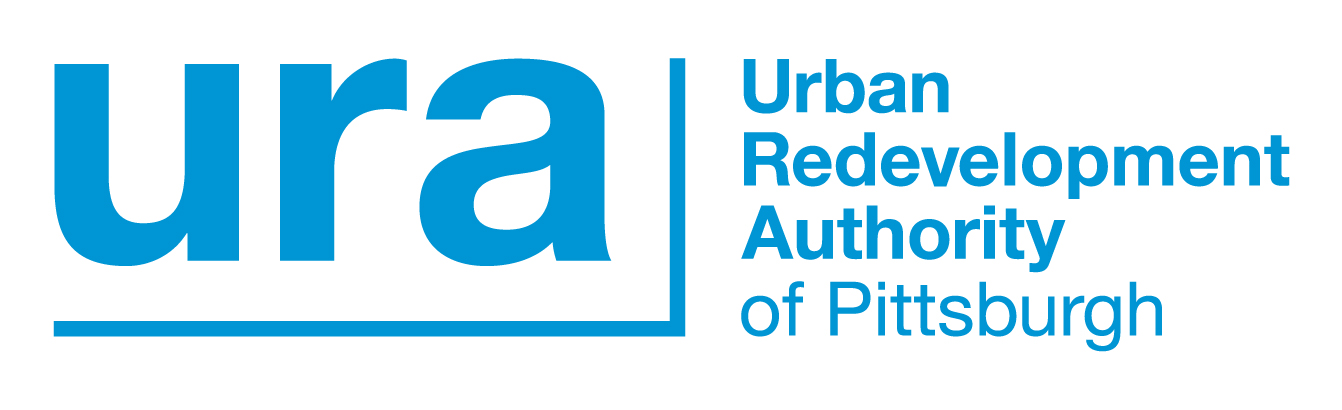 Dear Homeowner:Thank you for requesting an application for the Pittsburgh Home Rehabilitation Program (PHRP).  PHRP’s 0% interest rate is unquestionably the most affordable home improvement financing available to income eligible City of Pittsburgh homeowners. Enclosed is an application packet containing:Fact Sheet  and Borrower’s InformationApplicationIncome Verification and Computation WorksheetAuthorization Release FormInformation for Government Monitoring PurposesLoan Processing Fee FormParticipation Request for Lead Hazard Reduction GrantNotification - Watch Out for Lead Based Paint PoisoningConflict of Interest Form Participation Request for PHRP Plus Energy Efficiency GrantTo qualify for PHRP financing, you will need to complete the above forms and include:Copy of two most recent pay vouchers for each wage earnerVerification of other sources of incomeCopy of latest Income Tax Return or request a non-filing verification letter(Can be obtained by calling 1-800-829-1040)Copy of your deed.  If you do not have your deed, you can obtain a copy at the Department of Real Estate, County Office Building, 542 Forbes Avenue, Room 101, Pittsburgh, PA 15219. For more information, you can call (412) 350-4226.Please complete the application and submit all required information in the enclosed envelope to:Dollar Bank, FSBP. O. Box 3969Pittsburgh, PA 15230Attention: Denise BertaPlease contact me at the Urban Redevelopment Authority at 412-255-6573 if you have any questions concerning PHRP, or you may contact Dollar Bank at 412-261-7502.  We look forward to working with you.Sincerely,Jarmele E. FairclaughFinance Specialist PITTSBURGH HOME REHABILITATION PROGRAM LOAN APPLICATIONDATE:  _______________Please return application to:Attention: Denise BertaDollar Bank, FSB      P.O. Box 3969    Pittsburgh, PA 15230IMPORTANT:  Read these directions before completing this application.If you are applying for a loan in your own name and are relying on your own income or assets and not the income or assets of another person as a basis for repayment of the loan requested, complete information under Applicant No. 1, and Sections A and B.  You must supply income information for all members of the household.If you are applying for a loan that you and another person will benefit from and are relying on income and assets from yourself and another person(s), complete information under both Applicant No. 1 and Applicant No. 2, and Sections A and B.Everything that I have stated in this application is correct to the best of my knowledge.  I understand that you will retain this application whether or not it is approved.  The Urban Redevelopment Authority and Dollar Bank of  are authorized to check my credit and employment history and to discuss any questions about my credit experience.BORROWER’S SIGNATURE:						CO-BORROWER’S SIGNATURE:_________________________________________________________________________________________________________________How did you hear about the Program?      ___________________________________                                                                                                                                                              INCOME VERIFICATION AND COMPUTATION WORKSHEETDATE:					APPLICANTS NAME: ____________________________________________INCOME:					Monthly 		AnnualSource(s) of Incomes			Gross			Gross			Verification 					Income		Income					$			$		 								$			$		 								$			$		 								$			$		 							Total Annual Income: 	$	______	Total Members in Household:		Name & Age of Each Member:								Age: _________								Age: _________								Age: _________								Age: _________Borrower’s Signature					Borrower’s SignatureAUTHORIZATION TO RELEASE INFORMATION TOURBAN REDEVELOPMENT AUTHORITYTo:  		Dollar BankName:  _______________________________________________________Address: _______________________________________________________The undersigned hereby acknowledge(s) completion and delivery of an application for a loan in connection with the Housing Programs of the Urban Redevelopment Authority of Pittsburgh (Authority) to Dollar Bank.The undersigned further acknowledge(s) that the loan will be made to the Authority.  In this connection, the undersigned hereby authorizes and directs Dollar Bank to forward the following information to said Authority:The estimated amount which the undersigned, based on Dollar Bank’s determination, could apply monthly to retire said indebtedness;The undersigned’s loan application and all documents filed with the undersigned’s application;Any and all information supplied by the undersigned that the Authority deems necessary to process the undersigned’s loan request.BY ACTING ON THIS AUTHORIZATION, THE UNDERSIGNED HEREBY RELEASE(S) DOLLAR BANK FROM ANY LIABILITY INCURRED UNDER ANY STATE OR FEDERAL LAW, INCLUDING WITHOUT LIMITATION, THE FAIR CREDIT REPORTING ACT.______________________________________		________________________Borrower							Date______________________________________		________________________Co-Borrower							DateINFORMATION FOR GOVERNMENT MONITORING PURPOSESThe following information is requested by the federal government of certain types of loans related to a dwelling in order to monitor the lender’s compliance with equal credit opportunity, fair housing, and home mortgage disclosure laws.  You are not required to furnish this information, but are encouraged to do so.  You may select one or more designations for – “Race”.  The law provides that a lender may not discriminate on the basis of this information, or on whether you choose to furnish it.  However, if you choose not to furnish the information and you have made this application in person, under federal regulations the lender is required to note ethnicity, race, and sex on the basis of visual observation or surname.  If you do not wish to furnish the information, please check below.Important – Please ReadFair CrEdit Reporting/employment disclosureAny consumer reporting agency is hereby authorized and instructed to compile and furnish to Dollar Bank a credit report to be used in connection with this credit application.  Dollar Bank is also authorized to verify my employment history.MORTGAGE APPLICATION DISCLOSURE (REAL ESTATE SECURED LOANS ONLY)This loan will be secured by a mortgage or a deed of trust.  You acknowledge that this property will not be used for any illegal or restricted purpose.FALSE STATEMENTPlease be on notice that it may be a federal crime to knowingly make any false statements concerning this loan application.I/We certify that the information provided in this application is true and correct as of the date set forth opposite my/our signatures below.___________________________________________	Date:  ____/____/____Borrower’s Signature___________________________________________	Date:  ____/____/____Co- Borrower’s SignatureNOTICE TO BORROWER ON LOAN PROCESSING FEE	You will be charged a non-refundable fee of FIVE HUNDRED ($500.00) DOLLARS to cover the cost incurred by the Urban Redevelopment Authority of Pittsburgh ("URA") in the processing of your Pittsburgh Home Rehabilitation Program (PHRP) loan.  The fee must be paid at loan closing and may be financed as part of your loan.  PLEASE NOTE: This fee will not apply if you do not borrow any funds and receive an Accessibility Grant only.CHECK ONE:             	I will include this fee in my loan financing.              	I will pay this fee at the time of the loan closing with a check made payable to the "URA".	URA may inspect your property before and during construction.  The inspections are performed solely to protect URA's loan funds.  URA does not warrant the value of the property.  URA does not warrant or guarantee that its inspection will reveal everything that may be wrong with your property.  URA does not warrant materials or workmanship.  If you want to satisfy yourself that the condition of the property does not require other work or that the work done by the contractor is done correctly, you must, at your own expense, obtain your own home inspector.	ACKNOWLEDGEMENT	I have read and understood the foregoing Notice to Borrower.________________		____________			____________________________Borrower 							WitnessDate:    					 ____________________		______			____________________________ Co-Borrower 							WitnessDate:    					 			(A witness cannot be anyone applying for this loan).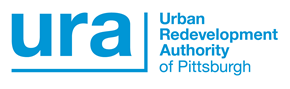 PARTICIPATION REQUEST FORLEAD HAZARD REDUCTION GRANTTo:  		Urban Redevelopment Authority PittsburghFrom:  	Name:  ______________________________________The undersigned hereby request participation under the Lead Hazard Reduction Grant Program with respect to the property located at _______________________________________, in the ________ Ward of the City of .  The above property was constructed before 1978, and there may be a possibility of lead based paint. 	The undersigned acknowledge that the Urban Redevelopment Authority of Pittsburgh will provide a grant covering 25% of the total cost up to $10,000 of lead hazard reduction work to be performed at the above address according to a Risk Assessment, which will be performed once my application is approved and referred to the Urban Redevelopment Authority.  I also acknowledge that there is a $300.00 Lead Fee, which will be included as part of the grant for the lead hazard reduction work.  I also understand that if there is any lead hazard reduction work to be done, it must be performed by a contractor who is certified to do lead reduction work.	I/We hereby authorize the Urban Redevelopment Authority of Pittsburgh, its employees or its designated agent, to enter upon the above premises for the purpose of inspecting the property and preparing the specifications for lead hazard reduction and any required associated rehabilitation of the structure._______________________________	 			________________________Borrower								Date_______________________________	 			________________________Co-Borrower								DateNOTIFICATIONWatch Out for Lead-Based Paint PoisoningCONFLICT OF INTEREST DISCLOSURE All applicants for the Urban Redevelopment Authority (URA) loan programs are required to disclose if they are employees of or are related to employees of the URA or the City of Pittsburgh.  If you are a URA or City of Pittsburgh employee or are related to a URA or City of Pittsburgh employee, the URA must obtain a conflict of interest waiver from its Board of Directors. Name: ________________________________________________________Please circle the number of the following condition that applies: I am not an employee of and am not related to an employee of the URA or the City of PittsburghI am an employee of the URA.I am an employee of the City of Pittsburgh. ______________ Department I am related to an employee of the URA.  ___________________ (Name)I am related to an employee of the City of Pittsburgh. __________________(Name)Please circle the relationship:  Spouse, Mother, Father, Daughter, Son, Other, ________I acknowledge and agree that any misrepresentation contained in this Conflict of Interest Disclosure may result in the cancellation of my loan application or, if the misrepresentation is discovered after the loan is made, I may be required to repay the loan in full on demand. Borrower’s Signature: _____________________________		 Date: ___________________Co-Borrower’s Signature: ___________________________		 Date: ___________________PHRP PLUSEnergy Efficiency Grant Participation RequestTo:  	Urban Redevelopment Authority PittsburghFrom:  	Name:  ______________________________________The undersigned hereby request participation under the Pittsburgh Home Rehabilitation Energy Efficiency Program (PHRP EE) with respect to the property located at ____________________________________________________ in the City of Pittsburgh.  The undersigned acknowledge that the Urban Redevelopment Authority of Pittsburgh will provide a grant of up to $2,500.00 covering $400.00 toward an energy efficiency audit and $2,100.00 to energy efficiency work to be performed at the above address according to an Energy Audit. I also acknowledge that there is a $100.00 Energy Audit Fee that I must pay out of pocket.   The Audit will be performed once I have closed the loan with the Urban Redevelopment Authority.  CHECK ONE:              	I will pay this fee at the time of the loan closing with a check made payable to the "URA".              	I do not want to participate in the Energy Efficient component of PHRP.I/We hereby authorize the Urban Redevelopment Authority of Pittsburgh, its employees or its designated agent, to enter upon the above premises for the purpose of inspecting the property and preparing the specifications for energy efficiency and any required associated rehabilitation of the structure.ACKNOWLEDGEMENTI have read and understand the foregoing Notice to Borrower.__________________________________		               __________________________________Borrower 	WitnessDate:  _______________________________________________________________	__________________________________Co-Borrower 	WitnessDate:  _____________________________	                                                                                           (A witness cannot be anyone applying for this loan/grant).PERSONAL INFORMATION:		APPLICANT 1APPLICANT 2Last		First	Initial		    Birth DateName:					         /       /	Last		First	Initial		    Birth DateName:								         /        /Marital Status:  Married (  )    Widowed (  )   Unmarried (  )    Separated (   )Relationship to Applicant:Home Address:	Zip Code         Home Address:				Zip CodeYears There:			Telephone:	Years There:			Telephone:Previous Address:	Previous Address:Social Security No.:		      Number of Dependents:	Social Security No.:	     Number of Dependents:Nearest Relative Not Living With You:	Nearest Relative Not Living With You:Address:					Telephone:	Address:					Telephone:BUSINESS INFORMATION:		APPLICANT 1APPLICANT 2 (Or Other Person)PRESENT EMPLOYER:  Name:	PRESENT EMPLOYER:  Name:  Address:			  Address:  Telephone:			  Telephone:  Years There/Position Held:			  Years There/Position Held:  PREVIOUS EMPLOYER (if less than 2 years):  Name:PREVIOUS EMPLOYER (if less than 2 years):  Name:  Address:  Address:  Telephone:  Telephone:  Years There/Position Held:  Years There/Position Held:CREDIT INFORMATION:		APPLICANT 1			APPLICANT 2CREDIT INFORMATION:		APPLICANT 1			APPLICANT 2MONTHLY GROSS INCOME:		MONTHLY GROSS INCOME:		Other Income Sources & Amounts: (Social Security & Pension)		$Other Income Sources & Amounts: (Social Security & Pension) 		$				$				$TOTAL MONTHLY INCOME:		$TOTAL MONTHLY INCOME: 		$CREDIT INFORMATION CON'T.		APPLICANT 1				APPLICANT 2CREDIT INFORMATION CON'T.		APPLICANT 1				APPLICANT 2CREDIT INFORMATION CON'T.		APPLICANT 1				APPLICANT 2CHECKING ACCOUNT:  Name of Bank:CHECKING ACCOUNT:  Name of Bank:CHECKING ACCOUNT:  Name of Bank:  Branch Address:  Branch Address:  Account No./Balance:  Account No./Balance:SAVINGS ACCOUNT:  Name of Bank:SAVINGS ACCOUNT:  Name of Bank:  Branch Address:  Branch Address:  Account No./Balance:  Account No./Balance:HOME MORTGAGE:  Name of Bank:HOME MORTGAGE:  Name of Bank:  Branch Address:  Branch Address:  Original Mortgage Amount:	$  Original Mortgage Amount: 	$ Unpaid Balance:		$ Unpaid Balance:		$ Monthly Payment:		$  Monthly Payment:		 $CAR OWNED:  Year and Make:CAR OWNED:  Year and Make:  Financed By:  Financed By:  Account No.  Account No.  Unpaid Balance:		$  Unpaid Balance:		$  Monthly Payment:		$  Monthly Payment:		$SECTION A - SECURED PROPERTYSECTION A - SECURED PROPERTY                                                                                                                                                                                       Number of Dwelling 	             FamilyAddress of Property to be Improved:  ________________________________________________________               Units In Home ______               Size______Do you currently live in the property? _______Yes   _______No         If not, when do you plan to move in  ____________________________________________                                                                                                                                                                                       Number of Dwelling 	             FamilyAddress of Property to be Improved:  ________________________________________________________               Units In Home ______               Size______Do you currently live in the property? _______Yes   _______No         If not, when do you plan to move in  ____________________________________________SECTION B - INSTALLMENT DEBTSSECTION B - INSTALLMENT DEBTSSECTION B - INSTALLMENT DEBTS(Show all Banks/Credit Unions, Credit Cards and Finance Companies from which you have borrowed or you are authorized to use.  Use a separate sheet if necessary.)							ORIGINAL		UNPAID		MONTHLYCreditor - Address/Account No.				                  AMOUNT		BALANCE	                  PAYMENT(Show all Banks/Credit Unions, Credit Cards and Finance Companies from which you have borrowed or you are authorized to use.  Use a separate sheet if necessary.)							ORIGINAL		UNPAID		MONTHLYCreditor - Address/Account No.				                  AMOUNT		BALANCE	                  PAYMENT1.							$		$		$1.							$		$		$2.							$		$		$2.							$		$		$3.							$		$		$3.							$		$		$4.							$		$		$4.							$		$		$TOTALS							$		$		$TOTALS							$		$		$APPLICANT:CO-APPLICANT:__   I do not wish to furnish this information__   I do not wish to furnish this informationEthnicity:Ethnicity:  □  Hispanic or Latino  □  Hispanic or Latino  □  Not Hispanic or Latino  □  Not Hispanic or LatinoRace:Race:  □  American Indian or  Native  □  American Indian or  Native  □  Asian  □  Asian  □  Black or African American  □  Black or African American  □  Native Hawaiian or Other Pacific Islander  □  Native Hawaiian or Other Pacific Islander  □  White  □  WhiteSex:Sex:  □  Female  □  Female  □  Male  □  MaleSource of Lead Based PaintThe interiors of older homes and apartments often have layers of lead-based paint on the walls, ceilings, windowsills, doors and doorframes.  Lead-based paint and primers may also have been used on outside porches, railings, garages, fire escapes and lampposts.  When the paint chips flakes or peels off there may be a real danger for babies and young children.  Children may eat paint chips or chew on painted railings, windowsills or other items when parents are not around.  Children can also ingest lead even if they do not specifically eat paint chips.  For examples, when children play in an area where there are loose paint chips or dust particles containing lead, they may get these particles on their hands, put their hands into their mounts, and ingest a dangerous amount of lead. Hazards of Lead-Based PaintLead poisoning is dangerous – especially to children under the age of seven (7).  It can eventually case mental retardation, blindness and even death. Symptoms of Lead-Based Paint PoisoningHas your child been especially cranky or irritable?  Is he or she eating normally?  Does your child have stomachaches and vomiting?  Does he or she complain about headaches?  Is your child unwilling to play?  These may be signs of lead poisoning.  Many times though, there are no symptoms. This does not mean that you should not be concerned if you believe your child has been exposed to lead-based paint. Advisability and Availability of Blood Lead Level Screening If you suspect that your child has eaten chips of paint or someone told you this, you should take your child to the doctor or clinic for testing.  If the test shows that your child has an elevated blood lead level, treatment is available.  Contract your doctor or local heath department for help or more information.  Lead screening  and treatment are available through the Medical Program for those who are eligible.  If your child is identified as having an elevated blood lead level, you should immediately notify the Community Development or other agency to which you or your landlord is applying for rehabilitation assistance so the necessary steps can be taken to test your unit for lead-based paint hazards.  If your unit does have lead-based paint, you may be eligible for assistance to abate that hazard. Precautions to Take to Prevent Lead-Based Paint Poisoning. You can avoid lead-based paint poisoning by performing some preventive maintenance.  Look at your walls, ceilings, doors, doorframes and windowsills.  Are there places where the paint is peeling, flaking, chipping, or powdering?  If so, there are some things you can do immediately to protect your child:  Cover all furniture and appliances; Get a broom or stiff brush and remove all loose pieces or paint from walls, woodwork, window wells, and ceilings;Sweep up all pieces of paint and plaster and put them in a paper bag or wrap them in newspaper.  Put these packages in the trashcan.  DO NOT BURN THEM; Do not leave paint chips on the floor in window wells, Damp mop floors and windowsills in and around the work area to remove all dust and paint particles.  Keeping these areas clear of paint chips, dust and dirt is easy and very important; and Do not allow loose paint to remain within your children’s reach since children may pick loose paint off the lower part of the walls.  Homeowner Maintenance & Treatment of Lead-Based Paint Hazards As a homeowner, you should take the necessary steps to keep your home in good shape.  Water leaks from faulty plumping, defective roofs and exterior holes or breaks may admit rain and dampness into the interior of your home.  These conditions damage walls and ceilings and cause paint to peel crack or flake.  These conditions should be corrected immediately.  Before repainting all surfaces that are peeling, cracking, chipping or loose should be thoroughly cleaned by scraping or brushing the loose paint from the surface, then repainted with two (2) coats for non-leaded paint.  Instead of scraping and repainting the surface may be covered with other materials such as wallboard, gypsum, or paneling.  Beware that then lead-base paint is removed by the scraping or sanding, a dust is created, which may be hazardous.  The dust can enter the body either by breathing it or swallowing it.  The use of heat or paint removers could create a vapor or fume which may cause poisoning if inhaled over a long period of time.  Whenever possible, the removal of lead-based paint should take places when there are not children or pregnant women on the premises.  Simply painting over defective lead-base paint surfaces does not eliminate the hazard.  Remember that you as an adult play a major role in the prevention of lead poisoning.  Your actions and awareness about the lead problem can makes a big difference. Tenant and Homebuyer Responsibilities:You should immediately notify the management office of the agency through which you are purchasing your home if the unit has flaking, chipping, powdering or peeling paint, water leaks from plumbing or a defective roof.  You should cooperate with the office’s effort to repair the unit. 